ОПАСНАЯ ТЕРРИТОРИЯ!Осторожно, гололёд, можно ушибиться.Прямо головой об лёд можно приложиться.Ноги едут, вот беда, как бы удержаться.Вновь не держат тормоза, мне б живым остаться.Осторожно, гололёд, выгляжу невнятно.До чего же скользкий лёд, падать неприятно.как предупредить получение травмы зимой в гололед?ЗАПОМНИТЕ ПРАВИЛА! ЧТОБЫ УДЕРЖАТЬСЯ  на покрытых льдом тротуарах, рекомендуется передвигаться по краю дороги    мелкой,    шаркающей    походкой!НЕ ТОРОПИТЕСЬ: спешка неизбежно приведет к потере равновесия, падению и как следствие — к ушибу. Если есть возможность, можно держаться за   поручни,   столбы,   стены и  другие потенциальные   опоры!НЕ ТОЛКАТЬСЯ!НЕ БЕГАТЬ ПО ЛЬДУ!НЕ ИГРАТЬ НА СКОЛЬЗКОЙ ДОРОГЕ!НЕ ПОДСТАВЛЯТЬ ПОДНОЖКИ ТОВАРИЩАМ! ИДТИ ОСТОРОЖНО, НЕ КАТАТЬСЯ!ЕСЛИ КТО-ТО УПАЛ, ПОМОЧЬ ПОДНЯТЬСЯ ИЛИ ЗВАТЬ НА ПОМОЩЬ ВЗРОСЛОГО!Дорогие ребята!Дорогие ребята!С неимоверной силой наступает зима, пора легких заморозков. Это наилучшие условия для гололеда.А вы знаете, что такое гололед?Гололед, как известно, ОПАСНАЯ ТЕРРИТОРИЯ.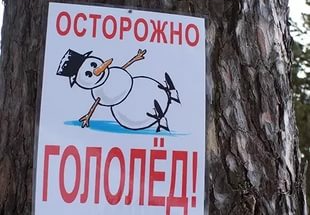 Гололед и гололедица совершенно разные понятия.Первое - явление природы, второе - ее состояние.Гололед и гололедица совершенно разные понятия.Первое - явление природы, второе - ее состояние.Гололедица - это лед на поверхности, который появляется при понижении температуры в результате замерзания воды образовавшейся при таянии снега и льда во время оттепели. При колебаниях температуры около нуля гололедица бывает довольно часто.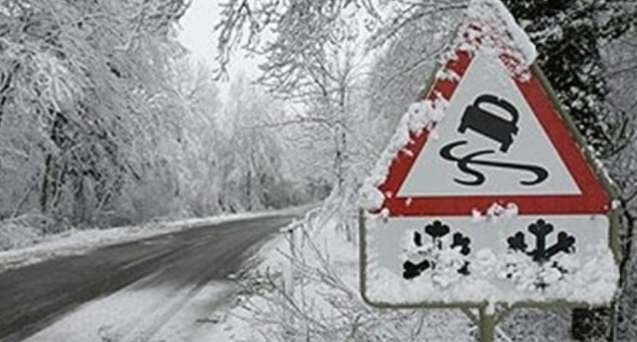 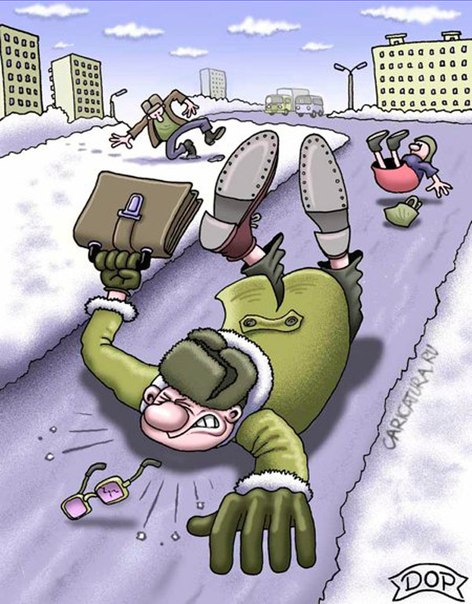 Гололед - это образование льда на земле, деревьях, проводах, связанное с замерзанием дождя, выпадающего на холодную поверхность. Чаще всего гололед возникает при резком потеплении из изморози, когда теплый воздух проходит над сильно выхоложенной поверхностью. О гололеде обычно не вспоминают более 300 дней в году, но зато те 10-20 дней, когда он случается, долго не забывают. В гололедицу лучше носить обувь на нескользящей подошве с глубоким «протектором».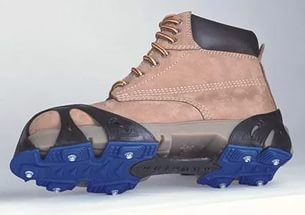 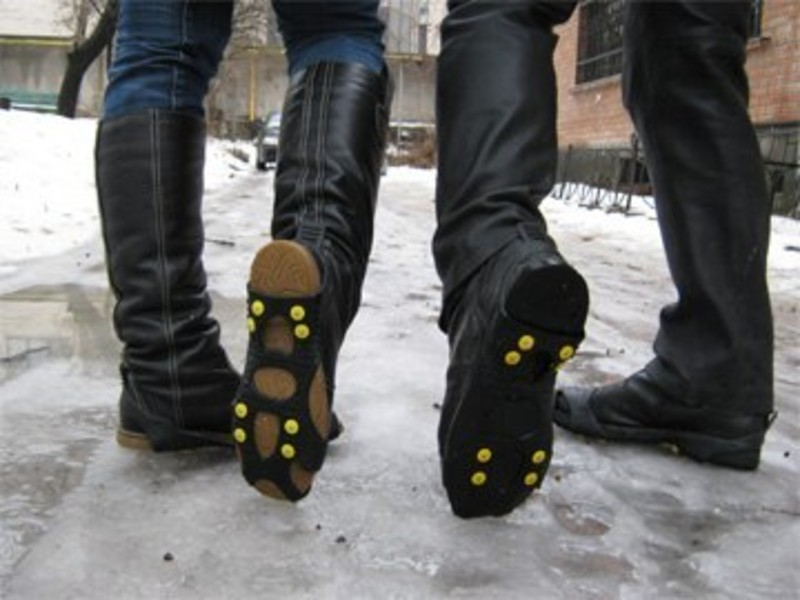 При ходьбе по скользкой поверхности следует ступать на всю подошву, слегка расслабляя при этом ноги в коленях.В момент падения необходимо максимально сгруппироваться, прижимая руки к груди. Если вы чувствуете, что падаете на спину, постарайтесь прижать подбородок к груди, чтобы не удариться затылком. Нежелательно падать на колени или выпрямленные руки. При падении вперед постарайтесь упасть на всю поверхность тела, максимально высоко поднимая голову.В момент падения необходимо максимально сгруппироваться, прижимая руки к груди. Если вы чувствуете, что падаете на спину, постарайтесь прижать подбородок к груди, чтобы не удариться затылком. Нежелательно падать на колени или выпрямленные руки. При падении вперед постарайтесь упасть на всю поверхность тела, максимально высоко поднимая голову.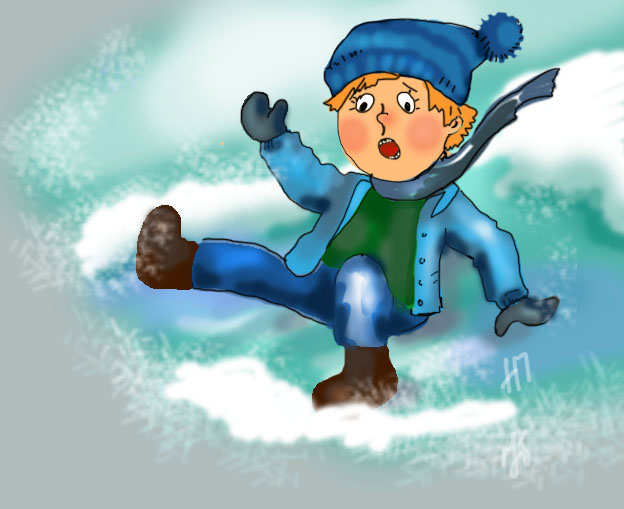 